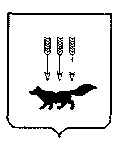 ПОСТАНОВЛЕНИЕАДМИНИСТРАЦИИ городского округа САРАНСКот «02»    сентября     2019 г.				                                                № 1585Об утверждении документации по планировке территории (проект планировки и проект межевания) по объекту: «Внеплощадочные сети водоснабжения и канализации на объекте, расположенном по адресу: Республика Мордовия, г. Саранск, ул. Строительная, д.1»	В соответствии с Федеральным законом от 6 октября 2003 года № 131-ФЗ «Об общих принципах организации местного самоуправления в Российской Федерации», статьями 45, 46 Градостроительного кодекса Российской Федерации, постановлением Правительства Российской Федерации от 12 мая 2017 года № 564 «Об утверждении Положения о составе и содержании проектов планировки территории, предусматривающих размещение одного или нескольких линейных объектов», постановлением Администрации городского округа Саранск от 30 июля 2018 года № 1705 «О подготовке документации по планировке территории (проект планировки и проект межевания) по объекту: "Внеплощадочные сети водоснабжения и канализации на объекте, расположенном по адресу: Республика Мордовия, г. Саранск, ул. Строительная, д.1"», постановлением Главы городского округа Саранск от 30 мая 2019 года № 300-ПГ «О вынесении на публичные слушания документации по планировке территории (проект планировки и проект межевания) по объекту: "Внеплощадочные сети водоснабжения и канализации на объекте, расположенном по адресу: Республика Мордовия, г. Саранск,                                     ул. Строительная, д.1"», с учетом протокола публичных слушаний по документации по планировке территории (проект планировки и проект межевания) по объекту: «Внеплощадочные сети водоснабжения и канализации на объекте, расположенном по адресу: Республика Мордовия, г. Саранск, ул. Строительная, д.1», проведенных 28 июня 2019 года, заключения о результатах публичных слушаний, опубликованного в газете «Вечерний Саранск» от 31 июля 2019 года                     № 30 (1403), иных прилагаемых документов Администрация городского округа Саранск п о с т а н о в л я е т: 	1. Утвердить документацию по планировке территории (проект планировки и проект межевания) по объекту: «Внеплощадочные сети водоснабжения и канализации на объекте, расположенном по адресу: Республика Мордовия,                              г. Саранск, ул. Строительная, д.1» согласно приложению к настоящему постановлению (заказчик – ООО «Эпромет»). 2. Контроль за исполнением настоящего постановления возложить на Заместителя Главы городского круга Саранск – Директора Департамента перспективного развития Администрации городского округа Саранск. 3. Настоящее постановление вступает в силу со дня его официального опубликования.Глава городского округа Саранск				                           П.Н. Тултаев				     Приложение  к постановлению Администрации городского округа Саранск от «02» сентября 2019 г. № 1585Состав документации по планировке территории (проект планировки и проект межевания) по объекту: «Внеплощадочные сети водоснабжения и канализации на объекте, расположенном по адресу: Республика Мордовия,               г. Саранск, ул. Строительная, д.1»    №п/пНаименование документа1Пояснительная записка2Графическая часть2.1Основная часть проекта планировки территории2.1.1Чертеж красных линий М1:10002.1.2Чертеж границ зон планируемого размещения линейных объектов М1:5002.2Материалы по обоснованию проекта планировки территории2.2.1Схема расположения проектируемой территории в системе планировочной организации города (по материалам генерального плана г. Саранск, 2014г.) М1:50002.2.2Схема использования территории в период подготовки проекта планировки территории М1:5002.2.3Схема границ зон с особыми условиями использования территории М1:5002.2.4Схема конструктивных и планировочных решений М1:5002.2.5Результаты инженерных изысканий М1:5002.3Основная часть проекта межевания территории2.3.1Чертеж границ зон планируемого размещения линейных объектов М1:5002.4Материалы по обоснованию проекта межевания территории2.4.1Чертеж границ существующих земельных участков. Чертеж местоположения существующих объектов капитального строительства                  М 1:5002.4.2Чертеж границ зон с особыми условиями использования территории М1:500